Spontaneous ProcessFirst Law of ThermodynamicsEntropyStandard Free Energy ChangePositional ProbabilityStandard Free Energy Change of FormationSecond Law of thermodynamicsEquilibrium PointFree EnergyReversible ProcessThird Law of ThermodynamicsIrreversible Process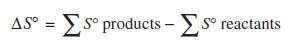 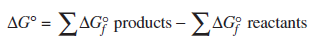 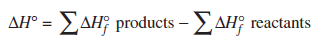 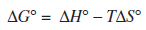 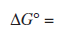 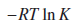 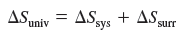 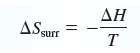 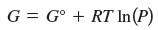 endothermicexothermicThermodynamically favorableThermodynamically unfavorable